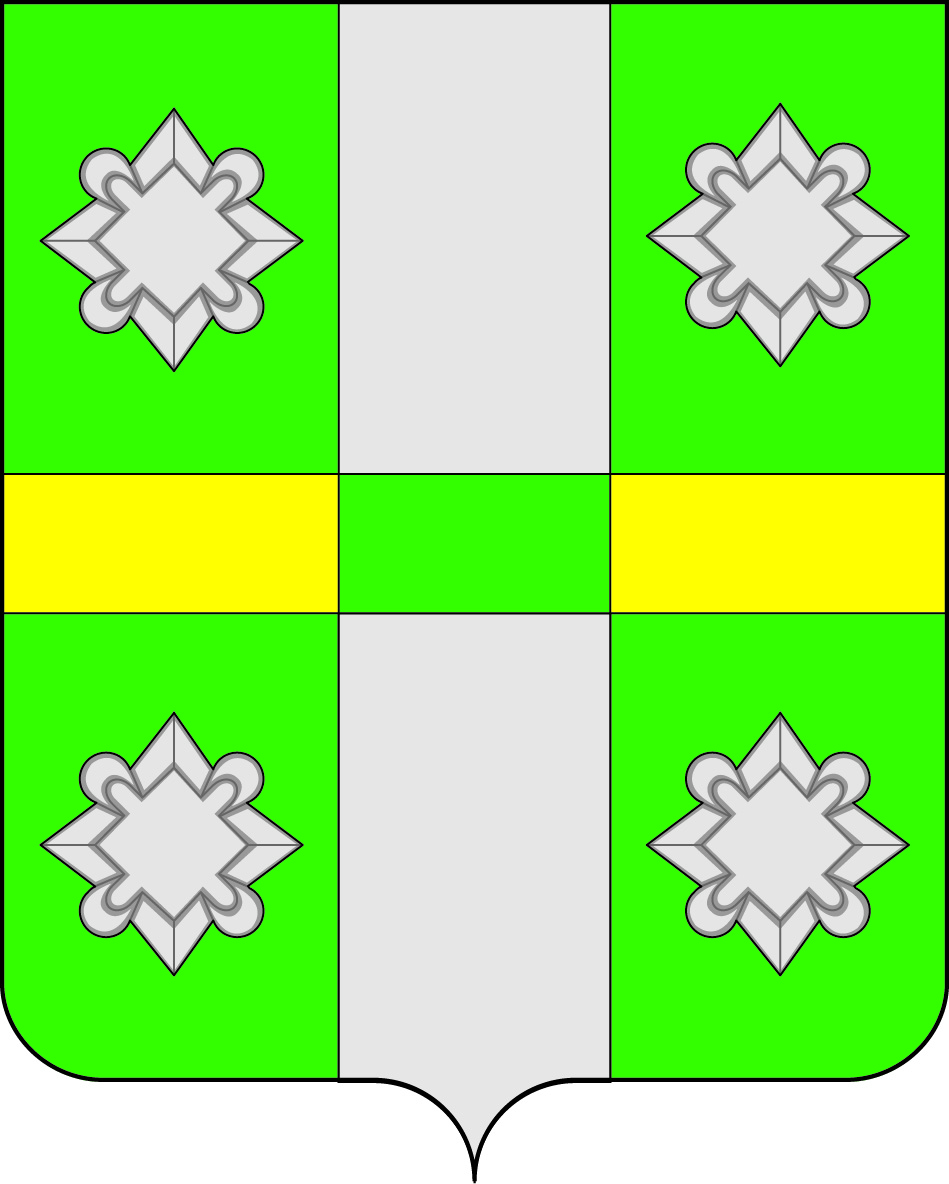 Российская ФедерацияИркутская  областьУсольское районное муниципальное образованиеА Д М И Н И С Т Р А Ц И ЯГородского поселенияТайтурского муниципального образованияР А С П О Р Я Ж Е Н И Еот  02 августа 2019 г.					                                  №  191   -р               п. ТайтуркаОб отмене режима функционирования «Повышенная готовность» на территории городского поселения Тайтурского муниципального образования В связи с изменением гидрологической обстановки на  реке Белая, прекращением угрозы возникновения чрезвычайной ситуации на территории населенных пунктов городского поселения Тайтурского муниципального образования, в  соответствии с Федеральным законом от 21.12.1994 г. № 68-ФЗ «О защите населения и территорий от чрезвычайных ситуаций природного и техногенного характера», ст.15 Федерального закона от 06.10.2003 г. № 131-ФЗ «Об общих принципах организации местного самоуправления в Российской Федерации», постановлением Правительства РФ от 30.12.2003 года № 794 «О единой государственной системе предупреждения и ликвидации чрезвычайных ситуаций», руководствуясь  ст. 23, 46 Устава Тайтурского муниципального образования:1.Отменить режим функционирования «Повышенная готовность».на территории городского поселения Тайтурского муниципального образования с  8.00 часов 02.08.2019 года .          2. Признать утратившим силу распоряжение администрации городского поселения Тайтурского муниципального образования №186 от 29.07.2019 года «О введении режима функционирования «Повышенная готовность» на территории городского поселения Тайтурского муниципального образования»         3.Ведущему специалисту по кадровым вопросам и делопроизводству Бархатовой К.В. опубликовать настоящее распоряжение в газете «НОВОСТИ» и разместить на официальном сайте администрации Тайтурского муниципального образования www.taiturka.irkmo.ru в информационно-телекоммуникационной сети Интернет.      4. Контроль исполнения данного распоряжения оставляю за собой.Глава городского поселения Тайтурского муниципального образования                                                       С.В. Буяков